              Солдатский вещмешок 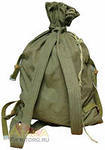 Вещевой мешок (вещмешок) — заплечная сумка в виде мешка из брезента, внешне напоминает бесформенный рюкзак. В 1941 году к переноске в вещевом мешке предполагался строго необходимый солдатский минимум, рассчитанный на 1-3 дня:1. Белье.2. Портянки.3. Довольствие (сухари, консервы).4. Оружейные принадлежности, ветошь.5. Средства личной гигиены.6. Боезапас.Для хранения обычного табака и махорки использовался кисет. Советские бойцы курили в основном махорку: "Укртютюн", "Крымтабак", всевозможные среднеазиатские сорта дешёвого табака. Цена пакетика махорки весом 50 г варьировалась в зависимости от производителя и состава от 6 до 35 копеек. Офицерам же выдавались папиросы "Беломорканал" (по 4 руб. за пачку) или "Казбек" (по 6 руб. за пачку). В качестве тарелки использовали котелок. Полевая кухня во время Великой Отечественной войны состояла в основном из каш и супов. Консервы на фронте тоже были скорее роскошью. Кстати, поставлялись консервы в основном по ленд-лизу из США. Получали бойцы в обязательном порядке и хлебобулочные изделия. Пайковой хлеб пекли в передвижных пекарнях. Его выдавали по 200–300 граммов в день каждому бойцу. Если не было возможности поставлять свежий хлеб (например, ввиду бездорожья), то солдатам выдавали сухари. Буханка ржаного пшеничного хлеба из муки 1 сорта стоила 1 руб. и 1 руб. 70 коп. за 1 кг соответственно.С сахаром тоже была напряженка. В ежедневный паек солдата входило всего 35 граммов, и стоил 1 кг сахара в то время 5 руб. 70 копеек.          На свои законные 100 грамм в день, а это 73 бутылки водки в год, мог рассчитывать каждый красноармеец. Розничная цена 1 литра водки в 1941 году составляла 23 рубля. Мыло поставлялось на фронт хозяйственное (1 руб. 10 коп. за 200г). Стандартный кусок нарезали "суровой ниткой" (плотная капроновая нить) так, чтобы каждому бойцу достался кусок весом всего несколько десятков граммов. В 1970 году армейский вещмешок наполнялся следующими вещами: плащ-палаткой; парой чистых портянок; металлической кружкой; металлическим котелком для приготовления еды в полевых условиях; стальным шлемом. Помимо этого в вещевом мешке лежали личные вещи бойцов, туалетные и гигиенические принадлежности и запас еды. Объем вещмешка составлял около 30 литров.В 2015 году вместе с введением новой формы одежды армейский вещмешок был заменён сумкой с плечевым ремнём. У молодежи в настоящее время очень популярны рюкзаки, берущие свое начало из простого вещмешка. Средняя цена его в марте 2020 г. составила в Удмуртии 1933 рубля, а для школьников – 2454 рубля.Удмуртстат